4.Диагностика программы для клиентов 3 уровней сложности.2 вариант5.Самооценка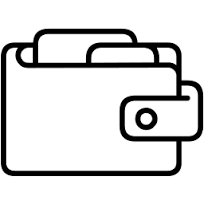 Прибавь все заработанные «моники». Обозначь свой результат на «лестнице успеха».6.«Лестница успеха» Стандарт(100 «моников»)Хорошо(200 «моников»)Отлично(300 «моников»)х ·70 =490Найди периметр участка земли, еслиІ-14мІІ-?, в 2 раза > Р-?РешениеОтвет:__________________________________________________ _____________________________В коллективе компании «Престиж» работает 350 женщин, а мужчин в 7 раз меньше. На сколько меньше работает в компании мужчин, чем женщин?РешениеОтвет:_____________________________________ _____________________________________________